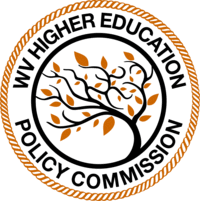 Data Request FormPrior to submitting a formal request for data, please review the Data and Publication Center to view current dashboards and reports that are publicly available.Data and Publication Center: http://www.wvhepc.edu/resources/data-and-publication-center/ Please email completed form to Melanie Baker at Melanie.Baker@wvhepc.edu or Dr. Zornitsa Georgieva at Zornitsa.Georgieva@wvhepc.edu Requestor’s Name:Requestor’s Name:Requestor’s Name:Phone:Phone:Email:Submit Date:Submit Date:Requested Receipt Date:Processing time for external data requests is dependent on staff workload and the availability of data.  Please refer to our Data Request Procedure document for information on the data request process and plan accordingly.Processing time for external data requests is dependent on staff workload and the availability of data.  Please refer to our Data Request Procedure document for information on the data request process and plan accordingly.Processing time for external data requests is dependent on staff workload and the availability of data.  Please refer to our Data Request Procedure document for information on the data request process and plan accordingly.Data Requested:Please provide a brief description of the reason for the data request and how the data will be used:When do you estimate your project being complete?When do you estimate your project being complete?When do you estimate your project being complete?Special considerations/Notes regarding your data requestSpecial considerations/Notes regarding your data requestSpecial considerations/Notes regarding your data requestIf there are costs involved in the fulfillment of your above request for data, the HEPC will provide you with a time/cost estimate prior to moving forward with the data request.If there are costs involved in the fulfillment of your above request for data, the HEPC will provide you with a time/cost estimate prior to moving forward with the data request.If there are costs involved in the fulfillment of your above request for data, the HEPC will provide you with a time/cost estimate prior to moving forward with the data request.